REAVIS HIGH SCHOOL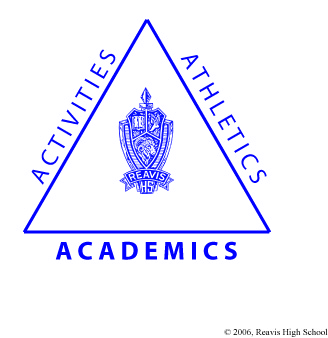 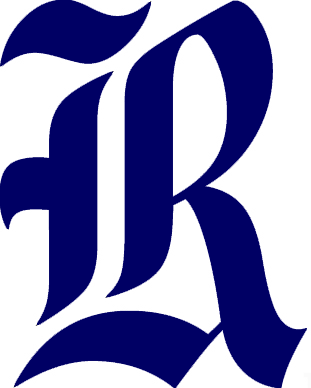 Division of PE & CTEDepartment of Family and Consumer Sciences“Promoting Individual, Family, and community Well Being by Improving life Skills”REAVIS HIGH SCHOOLPARENT SIGNATURE SHEETMy signature below certifies that I have received and read the syllabus for this course and understand its content.PARENT SIGNATURE: ____________________________   DATE:  ______________ STUDENT NAME: _________________________________ I.D. _________________COURSE:   Child DevelopmentCOURSE:   Child DevelopmentCOURSE:   Child DevelopmentCOURSE:   Child DevelopmentCOURSE:   Child DevelopmentCOURSE:   Child DevelopmentCOURSE:   Child DevelopmentINSTRUCTORS:   Mrs. Williams & Miss HolupINSTRUCTORS:   Mrs. Williams & Miss HolupINSTRUCTORS:   Mrs. Williams & Miss HolupINSTRUCTORS:   Mrs. Williams & Miss HolupINSTRUCTORS:   Mrs. Williams & Miss HolupROOM:ROOM:ROOM:158 & 161158 & 161158 & 161158 & 161PHONE:PHONE:(708) 599-7200(708) 599-7200(708) 599-7200PREP PERIOD:PREP PERIOD:PREP PERIOD:7th & 1st7th & 1st7th & 1st7th & 1stE-MAIL:E-MAIL:cwilliams@d220.org & sholup@d220.orgcwilliams@d220.org & sholup@d220.orgcwilliams@d220.org & sholup@d220.orgCOURSE DESCRIPTION:COURSE DESCRIPTION:COURSE DESCRIPTION:Child Development and Parenting provides an in-depth study of children from conception through the preschool years. Students will study parenthood and its responsibilities, in addition to exploring the careers available in the field of child development. This course emphasizes prenatal development, pregnancy, birth, and the developmental stages of childhood.  Child Development and Parenting provides an in-depth study of children from conception through the preschool years. Students will study parenthood and its responsibilities, in addition to exploring the careers available in the field of child development. This course emphasizes prenatal development, pregnancy, birth, and the developmental stages of childhood.  Child Development and Parenting provides an in-depth study of children from conception through the preschool years. Students will study parenthood and its responsibilities, in addition to exploring the careers available in the field of child development. This course emphasizes prenatal development, pregnancy, birth, and the developmental stages of childhood.  Child Development and Parenting provides an in-depth study of children from conception through the preschool years. Students will study parenthood and its responsibilities, in addition to exploring the careers available in the field of child development. This course emphasizes prenatal development, pregnancy, birth, and the developmental stages of childhood.  Child Development and Parenting provides an in-depth study of children from conception through the preschool years. Students will study parenthood and its responsibilities, in addition to exploring the careers available in the field of child development. This course emphasizes prenatal development, pregnancy, birth, and the developmental stages of childhood.  Child Development and Parenting provides an in-depth study of children from conception through the preschool years. Students will study parenthood and its responsibilities, in addition to exploring the careers available in the field of child development. This course emphasizes prenatal development, pregnancy, birth, and the developmental stages of childhood.  Child Development and Parenting provides an in-depth study of children from conception through the preschool years. Students will study parenthood and its responsibilities, in addition to exploring the careers available in the field of child development. This course emphasizes prenatal development, pregnancy, birth, and the developmental stages of childhood.  Child Development and Parenting provides an in-depth study of children from conception through the preschool years. Students will study parenthood and its responsibilities, in addition to exploring the careers available in the field of child development. This course emphasizes prenatal development, pregnancy, birth, and the developmental stages of childhood.  Child Development and Parenting provides an in-depth study of children from conception through the preschool years. Students will study parenthood and its responsibilities, in addition to exploring the careers available in the field of child development. This course emphasizes prenatal development, pregnancy, birth, and the developmental stages of childhood.  COURSE OUTLINE:COURSE OUTLINE:COURSE OUTLINE:1st SemesterPlanning for a Healthy Pregnancy (Ch. 4-2, 4-4, & 5-1) 4 weeksPrenatal Development & Pregnancy (Ch. 4-1 & 4-3) 5 weeksPreparing for the baby’s arrival (Ch. 5-2) 2 weeksLabor and Delivery (Ch. 6-1) 4 weeks2nd Semester	 Child Development of Newborns/Postnatal (3 weeks)Child Development of Infants (3 weeks)Child Development of Toddlers (5 weeks)Child Development of Preschool Children (5 weeks)Child Development Careers (1 week)1st SemesterPlanning for a Healthy Pregnancy (Ch. 4-2, 4-4, & 5-1) 4 weeksPrenatal Development & Pregnancy (Ch. 4-1 & 4-3) 5 weeksPreparing for the baby’s arrival (Ch. 5-2) 2 weeksLabor and Delivery (Ch. 6-1) 4 weeks2nd Semester	 Child Development of Newborns/Postnatal (3 weeks)Child Development of Infants (3 weeks)Child Development of Toddlers (5 weeks)Child Development of Preschool Children (5 weeks)Child Development Careers (1 week)1st SemesterPlanning for a Healthy Pregnancy (Ch. 4-2, 4-4, & 5-1) 4 weeksPrenatal Development & Pregnancy (Ch. 4-1 & 4-3) 5 weeksPreparing for the baby’s arrival (Ch. 5-2) 2 weeksLabor and Delivery (Ch. 6-1) 4 weeks2nd Semester	 Child Development of Newborns/Postnatal (3 weeks)Child Development of Infants (3 weeks)Child Development of Toddlers (5 weeks)Child Development of Preschool Children (5 weeks)Child Development Careers (1 week)1st SemesterPlanning for a Healthy Pregnancy (Ch. 4-2, 4-4, & 5-1) 4 weeksPrenatal Development & Pregnancy (Ch. 4-1 & 4-3) 5 weeksPreparing for the baby’s arrival (Ch. 5-2) 2 weeksLabor and Delivery (Ch. 6-1) 4 weeks2nd Semester	 Child Development of Newborns/Postnatal (3 weeks)Child Development of Infants (3 weeks)Child Development of Toddlers (5 weeks)Child Development of Preschool Children (5 weeks)Child Development Careers (1 week)1st SemesterPlanning for a Healthy Pregnancy (Ch. 4-2, 4-4, & 5-1) 4 weeksPrenatal Development & Pregnancy (Ch. 4-1 & 4-3) 5 weeksPreparing for the baby’s arrival (Ch. 5-2) 2 weeksLabor and Delivery (Ch. 6-1) 4 weeks2nd Semester	 Child Development of Newborns/Postnatal (3 weeks)Child Development of Infants (3 weeks)Child Development of Toddlers (5 weeks)Child Development of Preschool Children (5 weeks)Child Development Careers (1 week)1st SemesterPlanning for a Healthy Pregnancy (Ch. 4-2, 4-4, & 5-1) 4 weeksPrenatal Development & Pregnancy (Ch. 4-1 & 4-3) 5 weeksPreparing for the baby’s arrival (Ch. 5-2) 2 weeksLabor and Delivery (Ch. 6-1) 4 weeks2nd Semester	 Child Development of Newborns/Postnatal (3 weeks)Child Development of Infants (3 weeks)Child Development of Toddlers (5 weeks)Child Development of Preschool Children (5 weeks)Child Development Careers (1 week)1st SemesterPlanning for a Healthy Pregnancy (Ch. 4-2, 4-4, & 5-1) 4 weeksPrenatal Development & Pregnancy (Ch. 4-1 & 4-3) 5 weeksPreparing for the baby’s arrival (Ch. 5-2) 2 weeksLabor and Delivery (Ch. 6-1) 4 weeks2nd Semester	 Child Development of Newborns/Postnatal (3 weeks)Child Development of Infants (3 weeks)Child Development of Toddlers (5 weeks)Child Development of Preschool Children (5 weeks)Child Development Careers (1 week)1st SemesterPlanning for a Healthy Pregnancy (Ch. 4-2, 4-4, & 5-1) 4 weeksPrenatal Development & Pregnancy (Ch. 4-1 & 4-3) 5 weeksPreparing for the baby’s arrival (Ch. 5-2) 2 weeksLabor and Delivery (Ch. 6-1) 4 weeks2nd Semester	 Child Development of Newborns/Postnatal (3 weeks)Child Development of Infants (3 weeks)Child Development of Toddlers (5 weeks)Child Development of Preschool Children (5 weeks)Child Development Careers (1 week)1st SemesterPlanning for a Healthy Pregnancy (Ch. 4-2, 4-4, & 5-1) 4 weeksPrenatal Development & Pregnancy (Ch. 4-1 & 4-3) 5 weeksPreparing for the baby’s arrival (Ch. 5-2) 2 weeksLabor and Delivery (Ch. 6-1) 4 weeks2nd Semester	 Child Development of Newborns/Postnatal (3 weeks)Child Development of Infants (3 weeks)Child Development of Toddlers (5 weeks)Child Development of Preschool Children (5 weeks)Child Development Careers (1 week)COURSE OBJECTIVES:COURSE OBJECTIVES:COURSE OBJECTIVES:Identify the purpose and importance of the family unit on the development of children.Evaluate the skills that must be developed in order to become a successful parent.Evaluate the challenges of teen pregnancy.4.   Understand the need for prenatal health care during pregnancy.5.   Describe prenatal development during each trimester of pregnancy.6.   Examine the stages of labor and complications of the delivery process.7.   Discuss the adjustments families must make as they adjust to a newborn.8.   Describe the physical, social, emotional, and intellectual development of children from birth through the preschool age.9. Explore careers related to the field of Child Development.Identify the purpose and importance of the family unit on the development of children.Evaluate the skills that must be developed in order to become a successful parent.Evaluate the challenges of teen pregnancy.4.   Understand the need for prenatal health care during pregnancy.5.   Describe prenatal development during each trimester of pregnancy.6.   Examine the stages of labor and complications of the delivery process.7.   Discuss the adjustments families must make as they adjust to a newborn.8.   Describe the physical, social, emotional, and intellectual development of children from birth through the preschool age.9. Explore careers related to the field of Child Development.Identify the purpose and importance of the family unit on the development of children.Evaluate the skills that must be developed in order to become a successful parent.Evaluate the challenges of teen pregnancy.4.   Understand the need for prenatal health care during pregnancy.5.   Describe prenatal development during each trimester of pregnancy.6.   Examine the stages of labor and complications of the delivery process.7.   Discuss the adjustments families must make as they adjust to a newborn.8.   Describe the physical, social, emotional, and intellectual development of children from birth through the preschool age.9. Explore careers related to the field of Child Development.Identify the purpose and importance of the family unit on the development of children.Evaluate the skills that must be developed in order to become a successful parent.Evaluate the challenges of teen pregnancy.4.   Understand the need for prenatal health care during pregnancy.5.   Describe prenatal development during each trimester of pregnancy.6.   Examine the stages of labor and complications of the delivery process.7.   Discuss the adjustments families must make as they adjust to a newborn.8.   Describe the physical, social, emotional, and intellectual development of children from birth through the preschool age.9. Explore careers related to the field of Child Development.Identify the purpose and importance of the family unit on the development of children.Evaluate the skills that must be developed in order to become a successful parent.Evaluate the challenges of teen pregnancy.4.   Understand the need for prenatal health care during pregnancy.5.   Describe prenatal development during each trimester of pregnancy.6.   Examine the stages of labor and complications of the delivery process.7.   Discuss the adjustments families must make as they adjust to a newborn.8.   Describe the physical, social, emotional, and intellectual development of children from birth through the preschool age.9. Explore careers related to the field of Child Development.Identify the purpose and importance of the family unit on the development of children.Evaluate the skills that must be developed in order to become a successful parent.Evaluate the challenges of teen pregnancy.4.   Understand the need for prenatal health care during pregnancy.5.   Describe prenatal development during each trimester of pregnancy.6.   Examine the stages of labor and complications of the delivery process.7.   Discuss the adjustments families must make as they adjust to a newborn.8.   Describe the physical, social, emotional, and intellectual development of children from birth through the preschool age.9. Explore careers related to the field of Child Development.Identify the purpose and importance of the family unit on the development of children.Evaluate the skills that must be developed in order to become a successful parent.Evaluate the challenges of teen pregnancy.4.   Understand the need for prenatal health care during pregnancy.5.   Describe prenatal development during each trimester of pregnancy.6.   Examine the stages of labor and complications of the delivery process.7.   Discuss the adjustments families must make as they adjust to a newborn.8.   Describe the physical, social, emotional, and intellectual development of children from birth through the preschool age.9. Explore careers related to the field of Child Development.Identify the purpose and importance of the family unit on the development of children.Evaluate the skills that must be developed in order to become a successful parent.Evaluate the challenges of teen pregnancy.4.   Understand the need for prenatal health care during pregnancy.5.   Describe prenatal development during each trimester of pregnancy.6.   Examine the stages of labor and complications of the delivery process.7.   Discuss the adjustments families must make as they adjust to a newborn.8.   Describe the physical, social, emotional, and intellectual development of children from birth through the preschool age.9. Explore careers related to the field of Child Development.Identify the purpose and importance of the family unit on the development of children.Evaluate the skills that must be developed in order to become a successful parent.Evaluate the challenges of teen pregnancy.4.   Understand the need for prenatal health care during pregnancy.5.   Describe prenatal development during each trimester of pregnancy.6.   Examine the stages of labor and complications of the delivery process.7.   Discuss the adjustments families must make as they adjust to a newborn.8.   Describe the physical, social, emotional, and intellectual development of children from birth through the preschool age.9. Explore careers related to the field of Child Development.TEXTBOOK:TEXTBOOK:TEXTBOOK:The Developing Child, by Holly Brisbane, Glencoe/McGraw-Hill*Students are to use their assigned book number only; this is the one for which they are responsible.  (If you need to check out a book, please see me).The Developing Child, by Holly Brisbane, Glencoe/McGraw-Hill*Students are to use their assigned book number only; this is the one for which they are responsible.  (If you need to check out a book, please see me).The Developing Child, by Holly Brisbane, Glencoe/McGraw-Hill*Students are to use their assigned book number only; this is the one for which they are responsible.  (If you need to check out a book, please see me).The Developing Child, by Holly Brisbane, Glencoe/McGraw-Hill*Students are to use their assigned book number only; this is the one for which they are responsible.  (If you need to check out a book, please see me).The Developing Child, by Holly Brisbane, Glencoe/McGraw-Hill*Students are to use their assigned book number only; this is the one for which they are responsible.  (If you need to check out a book, please see me).The Developing Child, by Holly Brisbane, Glencoe/McGraw-Hill*Students are to use their assigned book number only; this is the one for which they are responsible.  (If you need to check out a book, please see me).The Developing Child, by Holly Brisbane, Glencoe/McGraw-Hill*Students are to use their assigned book number only; this is the one for which they are responsible.  (If you need to check out a book, please see me).The Developing Child, by Holly Brisbane, Glencoe/McGraw-Hill*Students are to use their assigned book number only; this is the one for which they are responsible.  (If you need to check out a book, please see me).The Developing Child, by Holly Brisbane, Glencoe/McGraw-Hill*Students are to use their assigned book number only; this is the one for which they are responsible.  (If you need to check out a book, please see me).COMMON GRADING SCALECOMMON GRADING SCALECOMMON GRADING SCALECOMMON GRADING SCALECOMMON GRADING SCALECOMMON GRADING SCALECOMMON GRADING SCALECOMMON GRADING SCALECOMMON GRADING SCALECOMMON GRADING SCALECOMMON GRADING SCALECOMMON GRADING SCALEA+97-10097-100B+87-89C+C+77-7977-79D 60-69A93-9693-96B83-86CC73-7673-76FBelow 60A-90-9290-92B-80-82C-C-70-7270-72CLASSROOM POLICIESCLASSROOM POLICIESCLASSROOM POLICIESCLASSROOM POLICIESCLASSROOM POLICIESCLASSROOM POLICIESCLASSROOM POLICIESCLASSROOM POLICIESCLASSROOM POLICIESCLASSROOM POLICIESCLASSROOM POLICIESCLASSROOM POLICIESREQUIRED EQUIPMENT AND MATERIALS:REQUIRED EQUIPMENT AND MATERIALS:REQUIRED EQUIPMENT AND MATERIALS:Manila Folder (will be kept in the classroom)Loose-leaf Notebook Paper (kept inside the folder)Pen and Pencil (daily)Manila Folder (will be kept in the classroom)Loose-leaf Notebook Paper (kept inside the folder)Pen and Pencil (daily)Manila Folder (will be kept in the classroom)Loose-leaf Notebook Paper (kept inside the folder)Pen and Pencil (daily)Manila Folder (will be kept in the classroom)Loose-leaf Notebook Paper (kept inside the folder)Pen and Pencil (daily)Manila Folder (will be kept in the classroom)Loose-leaf Notebook Paper (kept inside the folder)Pen and Pencil (daily)Manila Folder (will be kept in the classroom)Loose-leaf Notebook Paper (kept inside the folder)Pen and Pencil (daily)Manila Folder (will be kept in the classroom)Loose-leaf Notebook Paper (kept inside the folder)Pen and Pencil (daily)Manila Folder (will be kept in the classroom)Loose-leaf Notebook Paper (kept inside the folder)Pen and Pencil (daily)Manila Folder (will be kept in the classroom)Loose-leaf Notebook Paper (kept inside the folder)Pen and Pencil (daily)GRADING PROCEDURES:GRADING PROCEDURES:GRADING PROCEDURES:Turn in assignments when they are due. A due date will be given for every assignment.Late assignments will be deducted a letter grade for everyday they are late.Turn in assignments when they are due. A due date will be given for every assignment.Late assignments will be deducted a letter grade for everyday they are late.Turn in assignments when they are due. A due date will be given for every assignment.Late assignments will be deducted a letter grade for everyday they are late.Turn in assignments when they are due. A due date will be given for every assignment.Late assignments will be deducted a letter grade for everyday they are late.Turn in assignments when they are due. A due date will be given for every assignment.Late assignments will be deducted a letter grade for everyday they are late.Turn in assignments when they are due. A due date will be given for every assignment.Late assignments will be deducted a letter grade for everyday they are late.Turn in assignments when they are due. A due date will be given for every assignment.Late assignments will be deducted a letter grade for everyday they are late.Turn in assignments when they are due. A due date will be given for every assignment.Late assignments will be deducted a letter grade for everyday they are late.Turn in assignments when they are due. A due date will be given for every assignment.Late assignments will be deducted a letter grade for everyday they are late.ABSENCES AND TARDIES:ABSENCES AND TARDIES:ABSENCES AND TARDIES:Be on time for class. The Reavis Tardy Policy will be followed, which is explained in your student handbook. You will have two days to make up work for each day you are absent. If you miss a quiz, exam, or video, make-ups will be held during RAM.Be on time for class. The Reavis Tardy Policy will be followed, which is explained in your student handbook. You will have two days to make up work for each day you are absent. If you miss a quiz, exam, or video, make-ups will be held during RAM.Be on time for class. The Reavis Tardy Policy will be followed, which is explained in your student handbook. You will have two days to make up work for each day you are absent. If you miss a quiz, exam, or video, make-ups will be held during RAM.Be on time for class. The Reavis Tardy Policy will be followed, which is explained in your student handbook. You will have two days to make up work for each day you are absent. If you miss a quiz, exam, or video, make-ups will be held during RAM.Be on time for class. The Reavis Tardy Policy will be followed, which is explained in your student handbook. You will have two days to make up work for each day you are absent. If you miss a quiz, exam, or video, make-ups will be held during RAM.Be on time for class. The Reavis Tardy Policy will be followed, which is explained in your student handbook. You will have two days to make up work for each day you are absent. If you miss a quiz, exam, or video, make-ups will be held during RAM.Be on time for class. The Reavis Tardy Policy will be followed, which is explained in your student handbook. You will have two days to make up work for each day you are absent. If you miss a quiz, exam, or video, make-ups will be held during RAM.Be on time for class. The Reavis Tardy Policy will be followed, which is explained in your student handbook. You will have two days to make up work for each day you are absent. If you miss a quiz, exam, or video, make-ups will be held during RAM.Be on time for class. The Reavis Tardy Policy will be followed, which is explained in your student handbook. You will have two days to make up work for each day you are absent. If you miss a quiz, exam, or video, make-ups will be held during RAM.HOMEWORK:HOMEWORK:HOMEWORK:Homework is due the next day after it is assigned.All homework assignments are due at the beginning of the hour. If needed, see the teacher to check out a book or come in for extra help. Homework is due the next day after it is assigned.All homework assignments are due at the beginning of the hour. If needed, see the teacher to check out a book or come in for extra help. Homework is due the next day after it is assigned.All homework assignments are due at the beginning of the hour. If needed, see the teacher to check out a book or come in for extra help. Homework is due the next day after it is assigned.All homework assignments are due at the beginning of the hour. If needed, see the teacher to check out a book or come in for extra help. Homework is due the next day after it is assigned.All homework assignments are due at the beginning of the hour. If needed, see the teacher to check out a book or come in for extra help. Homework is due the next day after it is assigned.All homework assignments are due at the beginning of the hour. If needed, see the teacher to check out a book or come in for extra help. Homework is due the next day after it is assigned.All homework assignments are due at the beginning of the hour. If needed, see the teacher to check out a book or come in for extra help. Homework is due the next day after it is assigned.All homework assignments are due at the beginning of the hour. If needed, see the teacher to check out a book or come in for extra help. Homework is due the next day after it is assigned.All homework assignments are due at the beginning of the hour. If needed, see the teacher to check out a book or come in for extra help. OTHER (PROJECTS, FIELD TRIPS, EXTRA CREDIT, ACADEMIC SUPPORT):OTHER (PROJECTS, FIELD TRIPS, EXTRA CREDIT, ACADEMIC SUPPORT):OTHER (PROJECTS, FIELD TRIPS, EXTRA CREDIT, ACADEMIC SUPPORT):Academic Support:Students can schedule a RAM at any time to make-up assignments, discuss concerns, or receive additional help.Students may also set up another time with me to come in for additional academic support.Cell phones/IPods/Electronic Devices:Please ask me before using such a device during class. You must have permission from me in order to use the device. These devices may only be used for listening to music during individual class work (one ear bud in, one ear bud out), to use an educational App, during a class survey, or, if you do not have calculator and my classroom calculators are all being used, to use the calculator feature.Academic Support:Students can schedule a RAM at any time to make-up assignments, discuss concerns, or receive additional help.Students may also set up another time with me to come in for additional academic support.Cell phones/IPods/Electronic Devices:Please ask me before using such a device during class. You must have permission from me in order to use the device. These devices may only be used for listening to music during individual class work (one ear bud in, one ear bud out), to use an educational App, during a class survey, or, if you do not have calculator and my classroom calculators are all being used, to use the calculator feature.Academic Support:Students can schedule a RAM at any time to make-up assignments, discuss concerns, or receive additional help.Students may also set up another time with me to come in for additional academic support.Cell phones/IPods/Electronic Devices:Please ask me before using such a device during class. You must have permission from me in order to use the device. These devices may only be used for listening to music during individual class work (one ear bud in, one ear bud out), to use an educational App, during a class survey, or, if you do not have calculator and my classroom calculators are all being used, to use the calculator feature.Academic Support:Students can schedule a RAM at any time to make-up assignments, discuss concerns, or receive additional help.Students may also set up another time with me to come in for additional academic support.Cell phones/IPods/Electronic Devices:Please ask me before using such a device during class. You must have permission from me in order to use the device. These devices may only be used for listening to music during individual class work (one ear bud in, one ear bud out), to use an educational App, during a class survey, or, if you do not have calculator and my classroom calculators are all being used, to use the calculator feature.Academic Support:Students can schedule a RAM at any time to make-up assignments, discuss concerns, or receive additional help.Students may also set up another time with me to come in for additional academic support.Cell phones/IPods/Electronic Devices:Please ask me before using such a device during class. You must have permission from me in order to use the device. These devices may only be used for listening to music during individual class work (one ear bud in, one ear bud out), to use an educational App, during a class survey, or, if you do not have calculator and my classroom calculators are all being used, to use the calculator feature.Academic Support:Students can schedule a RAM at any time to make-up assignments, discuss concerns, or receive additional help.Students may also set up another time with me to come in for additional academic support.Cell phones/IPods/Electronic Devices:Please ask me before using such a device during class. You must have permission from me in order to use the device. These devices may only be used for listening to music during individual class work (one ear bud in, one ear bud out), to use an educational App, during a class survey, or, if you do not have calculator and my classroom calculators are all being used, to use the calculator feature.Academic Support:Students can schedule a RAM at any time to make-up assignments, discuss concerns, or receive additional help.Students may also set up another time with me to come in for additional academic support.Cell phones/IPods/Electronic Devices:Please ask me before using such a device during class. You must have permission from me in order to use the device. These devices may only be used for listening to music during individual class work (one ear bud in, one ear bud out), to use an educational App, during a class survey, or, if you do not have calculator and my classroom calculators are all being used, to use the calculator feature.Academic Support:Students can schedule a RAM at any time to make-up assignments, discuss concerns, or receive additional help.Students may also set up another time with me to come in for additional academic support.Cell phones/IPods/Electronic Devices:Please ask me before using such a device during class. You must have permission from me in order to use the device. These devices may only be used for listening to music during individual class work (one ear bud in, one ear bud out), to use an educational App, during a class survey, or, if you do not have calculator and my classroom calculators are all being used, to use the calculator feature.Academic Support:Students can schedule a RAM at any time to make-up assignments, discuss concerns, or receive additional help.Students may also set up another time with me to come in for additional academic support.Cell phones/IPods/Electronic Devices:Please ask me before using such a device during class. You must have permission from me in order to use the device. These devices may only be used for listening to music during individual class work (one ear bud in, one ear bud out), to use an educational App, during a class survey, or, if you do not have calculator and my classroom calculators are all being used, to use the calculator feature.